THE INdependent vet funding review and the government’s response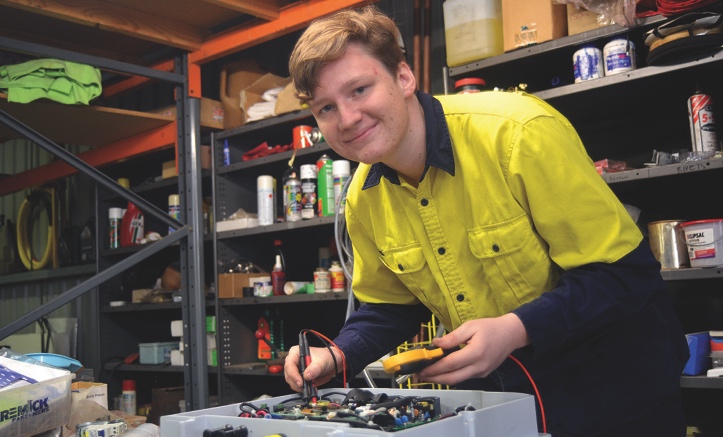 On 16 December 2015 the Andrews Labor Government published its response to the independent VET Funding Review.The Response outlines the Labor Government’s vision for the future of Vocational Education and Training (VET) in Victoria.This includes six themes for reform and three overarching objectives for the VET sector. These are:Delivering quality training that meets current and future industry needsGrowing employment and further education outcomes andPromoting equity and addressing disadvantage.IN a snapshot: what the Government’s response means for RegionsThe Response highlights a rapid decline in training opportunities in regional Victoria under the previous Government.It acknowledges that public training providers in rural and regional Victoria face high community expectations about the training they are able to deliver. However, it can be costly to maintain facilities and to reach the people who need the training most. In the future: Government will provide targeted funding through direct grants and tenders in regional Victoria where the skill needs of local industry are not being met.Regional TAFEs and Learn Locals will be adequately supported for their important role in addressing disadvantage and servicing their local communities. Government will promote genuine partnerships between VET providers and industry, schools, employers and universities, focusing on ensuring that student pathways are supported and stronger links are formed, particularly in the regions. WHAT HAPPENS NEXT? The VET system is complex and the Labor Government needs to get this reform right.Over the coming months, the Government will talk to key stakeholders, undertake detailed design work to refine the funding model and continue to consider further reforms across the VET sector.The new model will be implemented progressively from 2017.WHere do I go for more information?To view the VET Funding Review and the Government’s Response, and to register your interest, go to www.education.vic.gov.au/vetfundingresponse 